KARABUK UNIVERSITYDEPARTMENT OF ENGLISH LANGUAGE AND LITERATURE2nd INTERNATIONAL WEEK ON ENGLISH STUDIESMAY 8-10, 2015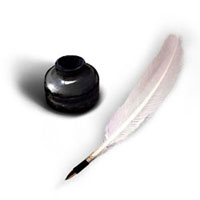 Call for papersThe Conference will address topics from the following fieldsEnglish and American Literature(including Comparative Literary Studies), Cultural Studies, Linguistics,Translation Studies in English, Language Teaching, Gender Studies, and Other Related TopicsAbstracts for proposed papers (maximum 250 words) should be submitted to:mustafacanli@karabuk.edu.trPlease include your name, affiliation, email address and a brief biography.Add 5-6 keywords pertaining to your topic.The deadline for proposals is:1 March 2015The authors of accepted papers will be notified through email by 18 March 2015The official language of the conference is English and the registration fee is75 TL for regular participants and 50 TL for students.Please check our website for details:iwes.karabuk.edu.trFor enquiries, please contact:Assist. Prof. Dr. Özkan KIRMIZI: ozkankirmizi@gmail.comInstr. Asım AYDIN asimaydin@karabuk.edu.trRes. Assist Mustafa CANLI mustafacanli@karabuk.edu.trRes. Assist. Hatice Esra MESCİOGLU: hmescioglu@karabuk.edu.tr